Министерство образования и науки Амурской областигосударственное профессиональное образовательное автономное учреждениеАмурской области «Амурский колледж  строительства и жилищно-коммунального хозяйства»Кафедра общегуманитарных и социальных дисциплинЭтические нормы учебной группы.Методическая разработка открытого классного часа. Выполнил преподаватель: А. В. ОрловаБлаговещенск,2016 год1. Пояснительная записка  В процессе воспитания личности исключительно важное значение имеет формирование её нравственности. Дело в том, что люди, будучи членами социальной системы и находясь во множестве общественных и личных связей между собой, должны быть определенным образом организованы и в той или иной мере согласовать свою деятельность с другими членами сообщества, подчиняться определенным нормам, правилам и требованиям. Вот почему в каждом обществе вырабатывается множество разнообразных средств, функциями которых является регуляция поведения человека во всех сферах его жизни и деятельности. Такую регулирующую функцию, в частности, выполняют правовые нормы и различные постановления государственных органов, производственно-административные правила на предприятиях и  в учреждениях, уставы и инструкции, указания и приказы служебных лиц и, наконец, нравственность.Есть существенные отличия в том, как влияют на поведение людей различные правовые нормы, законы, административные правила и указания, с одной стороны, и нравственность – с другой. Правовые и административные нормы и правила имеют обязательный характер, и за их нарушение личность несет юридическую или административную ответственность. Иное дело нравственность или мораль. Нормы и правила, которые относятся к её сфере, такого обязательного характера не имеют, и практически их соблюдение зависит от самой личности. Когда же тот или иной человек их нарушает, общество, знакомые и незнакомые люди имеют только одно средство воздействия на него – силу общественного мнения; упрёки, моральное порицание и, наконец, общественное осуждение, если аморальные действия и поступки приобретают уже более серьёзный характер. Таким образом, соблюдение моральных норм и правил базируется не на принуждении, а главным образом на сознательности самой личности, на понимание ею этих норм и правил и необходимости их соблюдения. Соблюдение моральных требований, их поддержка личностью обычно ассоциируется с добром. Нарушение же моральных норм и правил, отступление от них характеризуется как нравственное зло. Понимание этого и побуждает личность вести себя в соответствии с моральными требованиями общества, совершенствовать свое поведение, что одновременно означает и её моральное развитие. Правда немаловажную роль здесь играет сам характер нравственности и ее содержание.Моральные усовершенствования поддерживаются не только силой общественного мнения. Большую роль в этом играют нравственные обычаи, привычки и традиции, которые культивируются в обществе. Люди давно заметили, что нравственность личности не  может основываться только на её моральной сознательности, что она становиться более прочной, когда соблюдение нравственных норм и правил приобретает характер привычных способов поведения и деятельности. Поскольку соблюдение нравственных требований общества в конечном итоге зависит от самой личности, поскольку она выступает в качестве хранительницы и субъекта морального прогресса, вполне понятно, какое огромное значение приобретает нравственное воспитание, повышение его содержательности и педагогической действительности. Многие общественные деятели, писатели и педагоги с давних времен считали, что нравственное воспитание не только оказывает решающее влияние на формирование положительных качеств, но и является главной задачей учебного заведения и должно быть в центре его воспитательной деятельности.2. Требования к классному часу. Внеклассная деятельность, как и деятельность обучающихся в рамках уроков, направлена на достижение результатов освоения основной образовательной программы. Но в первую очередь – это достижение личностных и метапредметных результатов. Это определяет и специфику внеклассной деятельности, в ходе которой обучающийся не только и даже не столько должен узнать, сколько научиться действовать, чувствовать, принимать решения. Для достижения данной цели необходимо:Разделить обучающихся на группы;Настроить ПО ( проектор, презентация);Расположить парты в необходимом порядке;Дать предварительное домашнее задание: составить рассказ «Моя жизнь в одиночестве или на необитаемом острове».3. Технологическая карта классного часа. Тема занятия: Этические нормы учебной группы.Цель: определить меру ответственности каждого студента группы, создать Кодекс группы.Основные знания и умения:1. Знать основные понятия и определения: этические нормы, правила сосуществования2. Уметь анализировать ситуации,  выделять необходимые сведенияУчебно-методическое обеспечение:Раздаточный материал, презентация, жетоны для деления на группы, части дома для фиксации  Кодекса группы. Ход занятия:4. Теоретический материалЭтика – это философское исследование морали и нравственности. Первоначально смыслом слова этос было совместное жилище и правила, порождённые совместным общежитием, нормы, сплачивающие общество, преодоление индивидуализма и агрессивности. Этикет беседы относится, по своей сущности к этике - науке о морали и нравственности. В современном мире, когда в деловой сфере, быту, правительственных кругах, на производстве, в международных отношениях, возникают конфликты, все чаще разрешение их ведется путем беседы, переговоров.Общение является необходимой частью человеческой жизни, важнейшим видом отношений с другими людьми. Вечным и одним из главных регуляторов этих отношений выступают этические нормы, в которых выражены наши представления о добре и зле, справедливости и несправедливости, правильности или неправильности поступков людей. И общаясь, каждый, так или иначе, сознательно или стихийно опирается на эти представления. Но, в зависимости от того, как человек понимает моральные нормы, какое содержание в них вкладывает, в какой степени он их вообще учитывает в общении, он может, как облегчить себе общение, сделать его более эффективным, помочь в решении поставленных задач и достижении целей, так и затруднить это общение или даже сделать его невозможным.Под этикой в широком смысле понимается система универсальных и специфических нравственных требований и норм поведения, реализуемых в процессе общественной жизни. Использование норм и правил этики отношений воспринимается окружающими благожелательно в любом случае, даже если человек не обладает достаточно отработанными навыками применения правил этики. Эффект восприятия усиливается многократно, если этичное поведение становится естественным и ненарочитым. Это происходит тогда, когда правила этики, являются внутренней психологической потребностью человека, а также отработанны в процессе систематического тренинга. Причём этот тренинг предполагает использование как специальных обучающих практических занятий в рамках той или иной образовательной программы, так и в любой ситуации, складывающиеся в процессе профессиональной деятельности, для отработки навыков этики взаимоотношений. Например, изучив правила проведения деловой беседы или телефонных переговоров, можно использовать любую беседу в качестве тренинга.Необходимо отметить, что указанный подход следует распространить не только на сферу служебных взаимоотношений, но и использовать соответствующие жизненные ситуации в отношениях с друзьями, родственниками, случайными собеседниками.Ещё раз следует подчеркнуть, что этика включает в себя систему универсальных и специфических (например, для какой-либо профессиональной деятельности) нравственных требований и норм поведения. К ним можно отнести уважение чувства собственного достоинства и личного статуса другого человека, понимание интересов и мотивов поведения окружающих, социальную ответственность за их психологическую защищённость и т.п.5. Дидактический материалСитуация 1.Юля – очень странная. Никто в группе с ней не хочет общаться. На этой неделе вы готовитесь к мероприятию. Юля подошла к вам и попросила принять ее в качестве художника. Все ребята против участия Юли. Вы – ответственный за это мероприятие. Ваши действия:Возьмете Юлю в группу.Возьмете, но дадите ей ту работу, от которой все отказались.Найдете предлог, чтобы отказать.Ситуация 2. В группе принято давать разные клички. Кому-то достаются приятные клички, кому-то – нет. Одного из ребят все называют «Толстый», хотя он просил его так не называть. Когда вы обращаетесь к нему по имени, все кричат: «Какой он Слава, он Толстый!». Ваши действия: Начнете называть его Толстым.Будете называть его по имени.Попробуете переубедить своих одногруппников. Ситуация 3. Одна девочка из группы нагрубила преподавателю на занятии, хотя она была не права. Ваши действия:Ничего не   сделаете.Поговорите с девочкой после занятия и объясните, что необходимо извиниться.Прямо на занятии выскажете свое недовольство девочке. Ситуация 4. Вы узнали, что в группе произошла драка. Один из участников – мальчик, который занимается силовыми видами спорта. Ваши действия в данной ситуации:Ничего не будете делать.Обратитесь к классному руководителю и расскажете об этой ситуации.Вместе с другими поговоришь с зачинщиком, чтобы такая ситуация не повторялась. Ситуация 5. Вы узнали, что один из одногруппников находится в тяжелой жизненной ситуации, о которой знают только студенты. Ваши действия в данной ситуации:Ничего не будете делать.Попробуете ему помочь, сообщив о ситуации классному руководителю, администрации колледжа.Соберете одногруппников и придумаете, как помочь товарищу без вмешательства взрослых. 6. Разработка классного часаТема: Этические нормы учебной группыЦель: определить меру ответственности каждого студента группы, создать Кодекс группыЗадачи:Познакомить с основными понятиями и определениями: этические нормы, этикаНаучить анализировать спорные ситуации в групповом общенииРазвивать умение формулировать свои мысли, работать в подгруппеМатериально-техническое обеспечение:Раздаточный материал, мультимедиапроектор,  презентация, жетоны для деления на группы, части дома для фиксации  своих правил поведенияХод занятия:Организационный момент. Здравствуйте! Сегодня нам предстоит работать в группах, и не случайно группы были организованы при помощи жетонов. Заранее двое ребят получили задание – написать маленький рассказ «Моя жизнь в одиночестве или на необитаемом острове». Давайте послушаем, что у них получилось. Слайд 1.  Чтение учащимися своих историй.Что объединяет истории? ( людям тяжело быть в одиночку, нужно, чтобы было с кем общаться)Как вы думаете, о чем пойдет речь сегодня?  (об общении)	Попробуйте сами дать название нашему классному часу (общение, правила поведения) Слайд 2. Объясните, как вы понимаете тему. Слайд 3. И какая же у нас будет цель на этом занятии? (научиться общаться)Конечно, вы правильно определяете и то, что мы будем делать, и то, зачем нам это нужно. Цель нашего занятия – создать Кодекс общения для нашей группы.Слайд 4. Беседа о правилах поведения	Необходимость в общенииЧеловек не может обходиться без общения с другими людьми, потому что он - существо общественное. Общение является необходимой частью человеческой жизни, важнейшим видом отношений с другими людьми. Вечным и одним из главных регуляторов этих отношений выступают этические нормы, в которых выражены наши представления о добре и зле, справедливости и несправедливости, правильности или неправильности поступков людей. И общаясь, каждый, так или иначе, сознательно или стихийно опирается на эти представления.На работе, в школе, в колледже или университете, дома с родными, в магазине, в общественном транспорте - везде происходит взаимодействие друг с другом как минимум двух людей. Это взаимодействие включает в себя мимику, действия и разговор, причем все эти составляющие оцениваются окружающими. Разумеется, никому неприятно получить пинок в метро, услышать грубость от продавца, увидеть скорченную рожицу сослуживца или одноклассника, почувствовать пренебрежение своих близких. Воспитанный человек никогда не будет нарочно совершать действия, причиняющие дискомфорт и, тем более, боль другим людям. Он будет соблюдать особые правила - этические нормы. Не толкаться, не грубить собеседнику, не разговаривать с набитым ртом - все это правила, позволяющие сделать общение с окружающими легким и приятным. Соблюдать этические нормы очень важно, ведь в противном случае велик риск прослыть грубияном и хамом, а с такими людьми предпочитают не иметь дела. А человеку, от которого отворачиваются все, приходится очень тяжело.  Робинзон Крузо, оказавшись на необитаемом острове, ощутил всю тяжесть отсутствия человеческого общения. Первым делом он научил говорить попугая, разговаривал сам с собой, читал Библию. Робинзон выжил. 28 лет он сражался с дикой природой и победил. Но не было дня, чтобы он не вглядывался в морскую даль. Робинзон мечтал увидеть па горизонте парус корабля, который вернет его в общество, потому что человек вне общества утрачивает главное - радость общения с другими людьми.Наверное, у каждого человека бывают такие моменты, когда ему хочется побыть одному, но никто не захочет продлить это одиночество на всю жизнь. Ведь даже когда человек уходит в монастырь, он покидает этот суетный мир, чтобы общаться только с теми, кто во многом похож на него.Но ведь каждый раз, когда мы начинаем общаться друг с другом, мы опираемся на какие-то правила или стандарты. Что это за правила? (Конституция, правила внутреннего распорядка, правила этики на предприятиях). Получается, что все люди едины в этом вопросе : должны существовать какие-то рамки для каждого из нас. Кодекс общенияСегодня мы с вами создаем кодекс общения, но для того, чтобы каждый хорошо понимал, что же в этом Кодексе необходимо писать, я предлагаю вам выполнить небольшое задание. Задача: выделить качества, которые, на ваш взгляд, являются важными для общения. ЧестностьОбманЛицемериеИскренностьДискриминацияРавноправиеПраво на собственное мнение Ссылка на задание: http://LearningApps.org/display?v=pkia6or1516Каждый из вас понимает, что это далеко не все правила, которые нам необходимо соблюдать. Для того, чтобы вы смогли дополнить свой кодекс, разберем несколько ситуаций.  Работа с ситуациями Каждая подгруппа  делает презентацию своей ситуации. Рассказывает о возможных вариантах и о тех, которые были выбраны. Группа комментирует презентацию. После этого вся группа должна ответить на вопросы:- Что выиграют в каждом из выбранных вариантов те, кто вовлечен в ситуацию?- Что проиграют в каждом варианте те, кто вовлечен в ситуацию?- Могут ли быть какие-то еще пути решения, кроме предложенных?- Кто может помочь разрешить ситуацию?	Слайд 5 Ситуация 1. (Слайд 6)Юля – очень странная. Никто в группе с ней не хочет общаться. На этой неделе вы готовитесь к мероприятию. Юля подошла к вам и попросила принять ее в качестве художника. Все ребята против участия Юли. Вы – руководитель группы. Ваши действия:Возьмете Юлю в группу.Возьмете, но дадите ей ту работу, от которой все отказались.Найдете предлог, чтобы отказать.Ситуация 2. (Слайд 7)В группе принято давать разные клички. Кому-то достаются приятные клички, кому-то – нет. Одного из ребят все называют «Толстый», хотя он просил его так не называть. Когда вы обращаетесь к нему по имени, все кричат: «Какой он Слава, он Толстый!». Ваши действия: Начнете называть его Толстым.Будете называть его по имени.Попробуете переубедить своих одногруппников. Ситуация 3. (Слайд 8)Одна девочка из группы нагрубила преподавателю на занятии, хотя она была не права. Ваши действия:Ничего не   сделаете.Поговорите с девочкой после занятия и объясните, что необходимо извиниться.Прямо на занятии выскажете свое недовольство девочке. Ситуация 4. (Слайд 9)Вы узнали, что в группе произошла драка. Один из участников – мальчик, который занимается силовыми видами спорта. Ваши действия в данной ситуации:Ничего не будете делать.Обратитесь классному руководителю и расскажете об этой ситуации.Вместе с другими поговоришь с зачинщиком, чтобы такая ситуация не повторялась. Ситуация 5. (Слайд 10)Вы узнали, что один из одногруппников находится в тяжелой жизненной ситуации, о которой знают только студенты. Ваши действия в данной ситуации:Ничего не будете делать.Попробуете ему помочь, сообщив о ситуации классному руководителю, администрации колледжа.Соберете одногруппников и придумаете, как помочь товарищу без вмешивания взрослых. 5.Итоги занятия. Оформление кодекса в дом. Теперь наша задача –  офрормить эти правила в Кодекс. Я раздам каждой группе листы, в течение 5-ти минут необходимо написать те нормы и правила, которые вы считаете самими важными.  Я поставлю фундамент нашего Кодекса. На фундаменте написано: честность, взаимопомощь, своя точка зрения. Дети с помощью магнитов делают Кодекс в формате Дома. 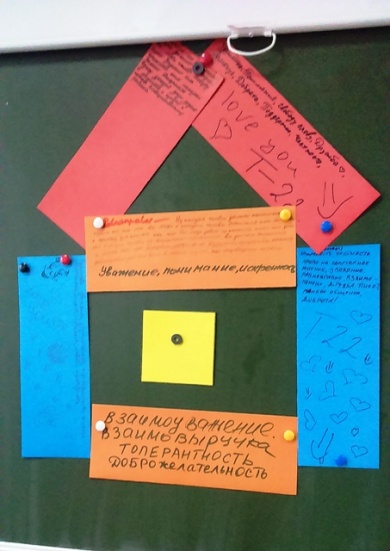 6.РефлексияКак вы думаете, почему для Кодекса я выбрала форму Дома? (Дом – это семья, это место, где ты находишься под защитой). Я хочу, чтобы каждый из вас понимал, что группа – это наш дом, и над отношениями  в этом доме необходимо постоянно работать. 7. Выводы по занятию, замечания.В ходе проведенного занятия были достигнуты цели и задачи, поставленные в начале. При проведении занятия выяснилось, что студенты владеют этическими нормами, ориентируются в основных понятиях и определениях.  Методы, которые я старалась использовать, были направлены на максимальную активизацию большинства студентов. Занятие показало хорошее взаимодействие между студентами и преподавателем, высокий уровень владения преподавателя материалом, умение владеть обстановкой на занятии. Проведенное занятие показало, что группа – это вполне сплоченный коллектив, умеющий сообща находить выходы из ситуации.Элементы занятияУчебные вопросы, формы, методыВремяПримечание1. Организационный моментПроверка посещаемости. Рассадка. 6Рассадка в соответствии с цветами жетона2. Опрос домашнего заданияЧтение учащимися своих истории.Что объединяет истории?Каковы цели нашего классного часа?10 Раздаточный материал3. Беседа о правилах поведенияПлан : Необходимость в общенииКодекс общения10Презентация4. Работа с ситуациями Каждая подгруппа  делает презентацию своей ситуации. Рассказывает о возможных вариантах и о тех, которые были выбраны. Группа комментирует презентацию. После этого вся группа должна ответить на вопросы:- Что выиграют в каждом из выбранных вариантов те, кто вовлечен в ситуацию?- Что проиграют в каждом варианте те, кто вовлечен в ситуацию?- Могут ли быть какие-то еще пути решения, кроме предложенных?- Кто может помочь разрешить ситуацию?20Раздаточный материал, презентация5. Итоги занятия Оформление кодекса в дом 10Цветной картон в прямоугольной форме 6. РефлексияПочему кодекс выполнен в форме дома? 5